            Blooming Grove Day Care Center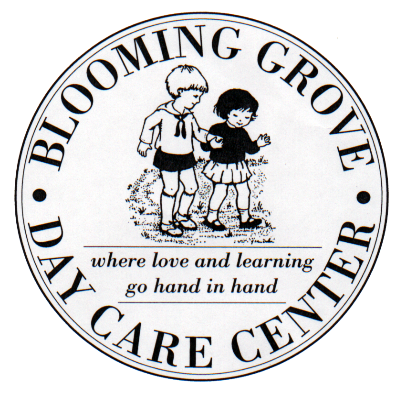 P.O. Box 13Route 94 and Old Dominion RoadBlooming Grove, NY 10914(845) 496-6663Photographs: The Blooming Grove Day Care Center staff has my permission to take pictures of my child while he/she is enrolled in the program.  These photographs may be used on the BGDCC Facebook page.Please check off the appropriate box below:_________	_________     YES		     NO__________________________________		___________Child’s Name						Age__________________________________		___________Parent’s Signature					Date